План работы МКУК «МЦБ» к 50-ю образования Усть-Илимского района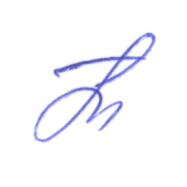 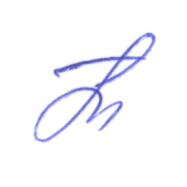 № ппМероприятиеформа работыгруппадата1Подготовка информационного фотоальбома «Усть-Илимский район — 50 лет»информационный фотоальбомразличныеянварь-февраль2«Здесь прописано сердце мое!»фактографическая выставкаразличныеянварь3«В названии улиц – героев имена…»информационная витринаразличныеянварь4«Усть-Илимский район: взгляд сквозь годы»виртуальное путешествиемедиапоказюношествофевраль5«Ты мне милее и дороже всех на свете моя  земля…» передвижная информационная выставкаразличные февраль6«Библиотека года - 2018»районный конкурс библиотекразличныефевраль-ноябрь7«Звездный дождь «Усть-Илимского районафактографическая выставкаразличныемарт8«Литературная страница» (дни Усть-Илимской литературы в районе»  в рамках  «Сияния России»встречи местных писателей и поэтов с читателямиразличныеоктябрь9«Край, в котором мы живем» (по краеведению, истории, экологии, культуре)цикл познавательных уроковразличныев течении года10Сбор материала «Их имена в истории нашего края»материал в краеведческуюбазу данныхв течении года11«В помощь библиотекарю»  методическая копилка материалов в помощь проведению мероприятийразличныефевраль